ΓΕΝΙΚΟ ΝΟΣΟΚΟΜΕΙΟ ΚΟΖΑΝΗΣ «ΜΑΜΑΤΣΕΙΟ»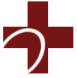 Η Διοίκηση του Γενικού Νοσοκομείου Κοζάνης, σε συνεργασία με την Επιτροπή Νοσοκομειακών Λοιμώξεων, των  Διευθύνσεών του και του Επιστημονικού Συμβουλίου, στο πλαίσιο πρόληψης -     αποφυγής  διασποράς λοιμώξεων, με αίσθημα ευθύνης και γνώμονα την δημόσια υγεία αποφάσισαν τα παρακάτω:Καθολική απαγόρευση του επισκεπτηρίου σε όλο το νοσοκομείο.Αναστολή μέχρι νεοτέρας της λειτουργίας τακτικών εξωτερικών ιατρείων.Επισκεπτήριο ασθενών μόνο σε πιστοποιημένους συνοδούς.Οι συνοδοί θα πρέπει να είναι ενήμεροι για την εφαρμογή των προφυλάξεων επαφής (αντισηψία χεριών, χρήση μάσκας κλπ)Αναστέλλονται μέχρι νεοτέρας όλα τα προγραμματισμένα χειρουργεία. Θα πραγματοποιούνται μόνο τα μη επιδεχόμενα αναβολής.Καθολική απαγόρευση της εισόδου στους φαρμακευτικούς αντιπροσώπους, αντιπροσώπους ιατροτεχνολογικού εξοπλισμού, διανομέων φυλλαδίων, τροφίμων, ροφημάτων, κ.α..Συνεχίζεται ο αποκλεισμός εισόδου από όλες τις παράπλευρες  πύλες  του νοσοκομείου και αυστηρός έλεγχος της εισόδου από το σημείο ελέγχου στην κεντρική πύλη.Κατά την προσέλευσή σας στο νοσοκομείο να γνωρίζετε ότι πραγματοποιείται προδιαλογή περιστατικών και  συμπλήρωση έντυπου ερωτηματολογίου. Στην προδιαλογή διανέμεται έντυπο ενημερωτικό υλικό.Ευχαριστούμε για την κατανόηση, την υπομονή και τη συνδρομή σας στην τροποποιημένη λειτουργία του νοσοκομείου μας για την διαφύλαξη της υγείας όλων μας.              